Ekonomski fakultet Univerzitet u Tuzli 15.07.2022. godine Rezultati ispita iz predmeta „Komparativni fiskalni sistemi“Dana, 13.07.2022., ispitu su pristupila dva studenta, Mujkić Medina i Mujačić Admir, i nakon pismene provjere znanja utvrđeno je da nijedan kandidat ne zadovoljava kriterije.Uvid u radove obavit će se u ponedjeljak (18.07.), u 09:45h, Kancelarija br. 316.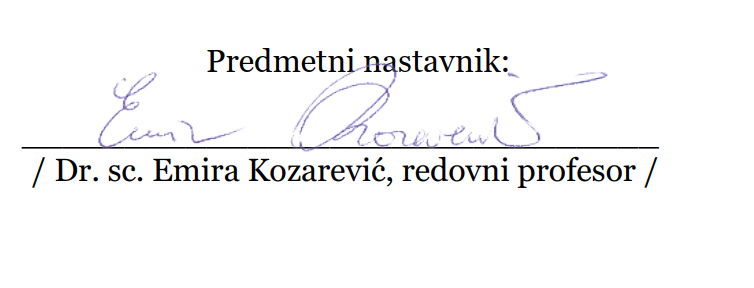 